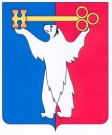 АДМИНИСТРАЦИЯ ГОРОДА НОРИЛЬСКАКРАСНОЯРСКОГО КРАЯ РАСПОРЯЖЕНИЕ01.03.2019                                           г. Норильск                                           № 43-оргО проведении проекта «Заполярный щит» в 2019 годуВ целях военно-патриотического воспитания молодежи и подготовки к службе в рядах Вооруженных Сил Российской Федерации,Отделу молодежной политики Администрации города Норильска:В срок до 11.03.2019 разработать и утвердить положение о проведении проекта «Заполярный щит».Организовать проведение проекта «Заполярный щит» в 2019 году в период с марта по декабрь 2019 года.2. Финансовому управлению Администрации города Норильска произвести финансирование расходов, связанных с организацией и проведением проекта «Заполярный щит», в пределах утвержденных бюджетных ассигнований, предусмотренных на эти цели мероприятиями муниципальной программы «Молодежь муниципального образования город Норильск в XXI веке» на 2017-2021 годы, утвержденной постановлением Администрации города Норильска от 07.12.2016 № 584.3. Разместить настоящее распоряжение на официальном сайте муниципального образования город Норильск. 4. Контроль исполнения пункта 1 настоящего распоряжения возложить на заместителя Главы города Норильска по социальной политике, пункта 2 - на заместителя Главы города Норильска по экономике и финансам.Глава города Норильска		   					          Р.В. Ахметчин